Combined Test 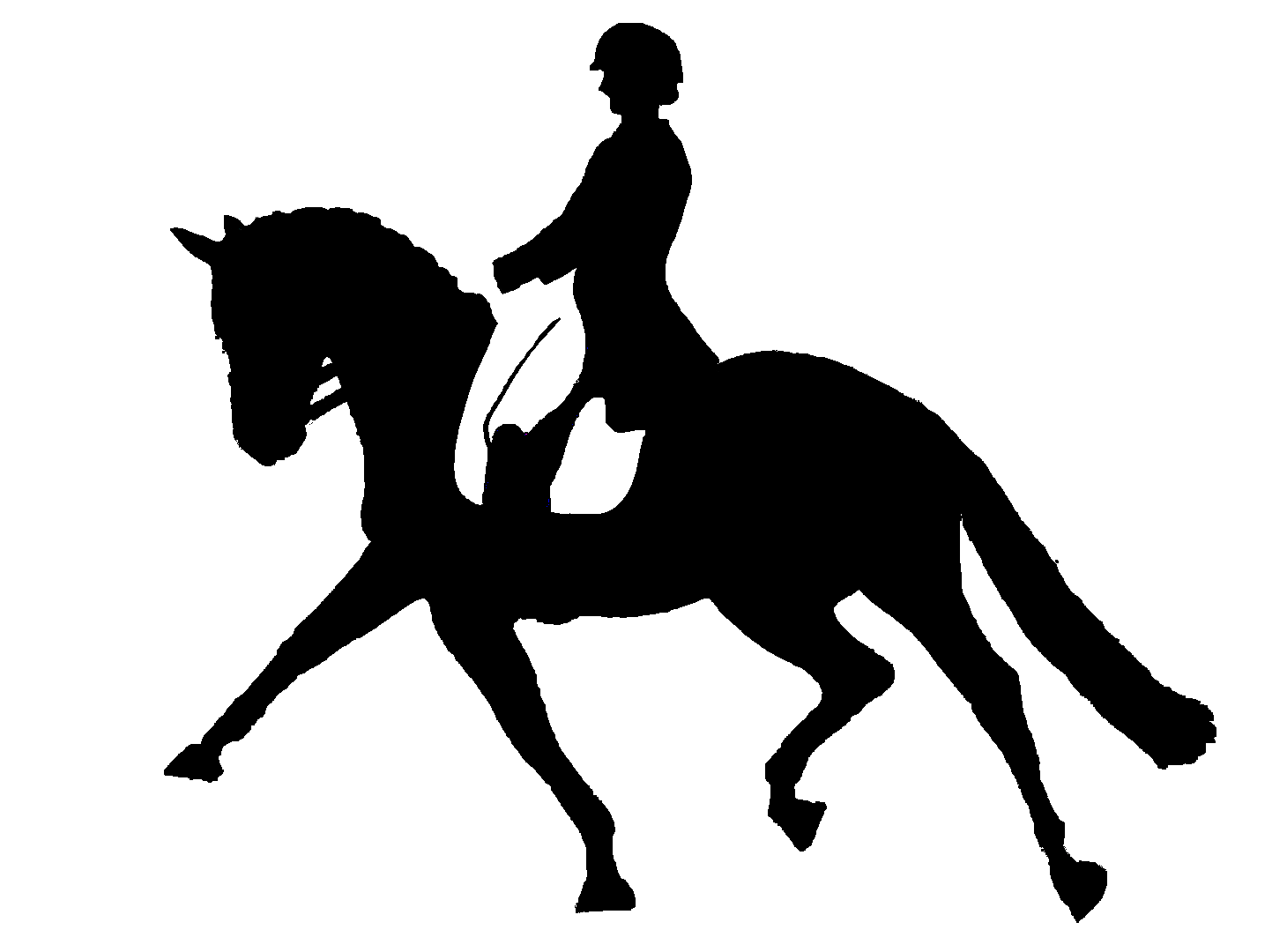 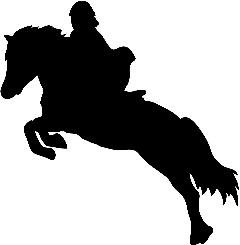 And Schooling Dressage ShowSponsored by Potomac Pony ClubApril 22th, 2018 Opening Date: February 3rd       Closing Date: April 16th                                                                                                                                                    Will accept late entries if there is roomPotomac Pony Club Field 19301 Bucklodge Rd, Boyds, MD 20841Dressage Judge: Aviva NebeskyCOMBINED TEST: $60 per divisionDressage Only : Choose USDF or USEF test you would like to enter $30/test, $25 for any additional tests.                              No ribbons awarded for dressage only.Schooling Jump Rounds : $15 a round with a CT pre-entry, $20 a round day of.Extra rides will be taken after the CT round. Please indicate how many prepaid rounds you would like to do.  Approx. Jump times will be available with ride times. Combined Test entry rides take precedent. No ribbons for schooling rounds. No refunds. Notes:            The organizer reserves the right to divide, combine or cancel any classes if entries warrant.           All rings are grass, 20mx40m.           Dress Code: Schooling attire acceptable. Required – Approved head gear, hard sole shoes/boots.           Times will be sent out by email Thursday before show.            All dogs must be leashed. Entry Forms and Questions contact: Val Willis   hiltonplace@verizon.net DivisionDressage TestJump heightStarter Elementary2015 USDF Intro A Cross railsElementary  2015 USDF Intro B18”Baby Beginner Novice 2018 USEF BN Test A 2’3”Beginner Novice 2018 USEF BN Test A 2’7”Novice2018 USEF Novice Test A 2’11”Training                                  2018 USEF Training Test A 3’3”Preliminary2018 USEF Prelim. Test A 3’7”